СПИСОКпогибших (умерших) защитников Отечества, захороненных на воинском участке межпоселенческого кладбища д.Брагино Дана  ГАМОВОЙ Галине Геннадьевне в том, что ее отец -  рядовой КОНДАКОВ Геннадий Алексеевич .р. находился на фронтах Великой Отечественной войны    с 12.09.1944 г по 8.10.1944 г.Удостоверение участника войны сер. Д  № 255897 было выдано КОНДАКОВУ Г.А. 28.11.1980  года  военным комиссариатом г. Краснокамска.                  Основание: картотека участников ВОВ.Имеет право на погребение на участке погибших (умерших) защитников Отечества.Начальник отдела военного комиссариата Пермского края  по  г. Краснокамск	О.П.РадостевДана  ЗЫРЯНОВОЙ Наталье Владимировне в том, что ее муж -  сержант ЗЫРЯНОВ Алексей Иванович .р. являлся ветераном боевых действий в Чеченской Республике, инвалидом ВОВ первой группы. Удостоверение инвалида  о праве на льготы было выдано ЗЫРЯНОВУ А.И.  09.10.2002  г.  Краснокамским отделом социальной защиты населения.                  Основание: учетная карточка.Имеет право на погребение на участке погибших (умерших) защитников Отечества.Начальник отдела военного комиссариата Пермского края  по  г. Краснокамск	О.П.РадостевДана  ПАВЛОВСКОЙ Галине Ивановне в том, что ее мать -  ВОЛЕГОВА Анастасия Дмитриевна .р. находилась на фронтах Великой Отечественной войны  с 23.06.1942 г. по 09.05.1945 г.Удостоверение участника войны сер. Д  № 257799 было выдано ВОЛЕГОВОЙ А.Д. 23.12.1980  года  военным комиссариатом г. Краснокамска.                  Основание: картотека участников ВОВ.Имеет право на погребение на участке погибших (умерших) защитников Отечества.Начальник отдела военного комиссариата Пермского края  по  г. Краснокамск	О.П.РадостевДана  НЕНИЛИНОЙ Светлане Константиновне в том, что НЕНИЛИНА Прасковья Савельевна .р. находилась на фронтах Великой Отечественной войны    с 05.1942  по 06.1945г.  Удостоверение участника войны сер. ВВ  № 469353 было выдано НЕНИЛИНОЙ П.С. 13.02.2002  года  военным комиссариатом В-Услонского р-на Республики Татарстан                  Основание: Военный билет серия Т № 735777, удостоверение ветерана ВОВИмеет право на погребение на участке погибших (умерших) защитников Отечества.Начальник отдела военного комиссариата Пермского края  по  г. Краснокамск	О.П.Радостев№п/пФамилия, имя, отчествоКатегорияДата рождения – дата смерти№ захоронения,ряд, место1КОНДАКОВГеннадий АлексеевичИнвалид ВОВ04.02.1926 -26.10.2013Д.Брагино8 квартал,1 ряд, № 12ЗЫРЯНОВАлексей ИвановичУчастник БД,инвалид войны21.10.1975 -29.12.2013Д.Брагино8 кв., 1 ряд , № 23ВОЛЕГОВААнастасия ДмитриевнаУчастник ВОВ20.10.1922 –2.01.2014Д.Брагино8 кв., 1 ряд , № 34НЕНИЛИНАПрасковья СавельевнаУчастник ВОВ15.10.1922-03.02.2014Д.Брагино8 кв., 1 ряд , № 45БАЖУКОВСергей АндреевичУчастник ВОВ03.04.1920-06.08.2014Д.Брагино8 кв., 1 ряд , № 56 ТАРАКАНОВАЛюбовь ВасильевнаВольнонаемный состав19.09.1923-23.09.2014Д.Брагино8 кв., 1 ряд , № 6МИНИСТЕРСТВО ОБОРОНЫРОССИЙСКОЙ ФЕДЕРАЦИИ(МИНОБОРОНЫ РОССИИ)ОТДЕЛ ВОЕННОГО КОМИССАРИАТАПЕРМСКОГО КРАЯ ПО ГОРОДУ КРАСНОКАМСК. Краснокамск,Пермского края, ул. Калинина, 5тел. 4-23-32, факс 4-23-34“ __ ” ______ .  №  ________ С П Р А В К АМИНИСТЕРСТВО ОБОРОНЫРОССИЙСКОЙ ФЕДЕРАЦИИ(МИНОБОРОНЫ РОССИИ)ОТДЕЛ ВОЕННОГО КОМИССАРИАТАПЕРМСКОГО КРАЯ ПО ГОРОДУ КРАСНОКАМСК. Краснокамск,Пермского края, ул. Калинина, 5тел. 4-23-32, факс 4-23-34“ __ ” ______ .  №  ________ С П Р А В К АМИНИСТЕРСТВО ОБОРОНЫРОССИЙСКОЙ ФЕДЕРАЦИИ(МИНОБОРОНЫ РОССИИ)ОТДЕЛ ВОЕННОГО КОМИССАРИАТАПЕРМСКОГО КРАЯ ПО ГОРОДУ КРАСНОКАМСК. Краснокамск,Пермского края, ул. Калинина, 5тел. 4-23-32, факс 4-23-34“ __ ” ______ .  №  ________ С П Р А В К АМИНИСТЕРСТВО ОБОРОНЫРОССИЙСКОЙ ФЕДЕРАЦИИ(МИНОБОРОНЫ РОССИИ)ОТДЕЛ ВОЕННОГО КОМИССАРИАТАПЕРМСКОГО КРАЯ ПО ГОРОДУ КРАСНОКАМСК. Краснокамск,Пермского края, ул. Калинина, 5тел. 4-23-32, факс 4-23-34“ __ ” ______ .  №  ________ С П Р А В К А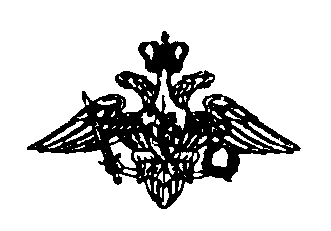 